СОВЕТ  ДЕПУТАТОВДОБРИНСКОГО МУНИЦИПАЛЬНОГО РАЙОНАЛипецкой области38-я сессия VI-го созываРЕШЕНИЕ28.03.2019г.                                    п.Добринка	                                    №267-рсОб отчете главы Добринского муниципального районао результатах своей деятельности, о деятельностиадминистрации района по итогам 2018 годаЗаслушав и обсудив отчет главы Добринского муниципального района  о результатах своей деятельности, о деятельности администрации района по итогам 2018 года, Совет депутатов отмечает, что прошедший год был непростым  во всех отношениях. Он стал периодом  нелегких задач и поиска верных решений. Но главное - удалось сохранить стабильность, выполнить большую часть социальных обязательств перед жителями района.  	В 2018 году в результате эффективного  взаимодействия администрации района с депутатским корпусом, органами местного самоуправления, бизнес - сообществом в районе удалось достичь положительной динамики по большинству социально-экономических показателей. 		По большинству показателей социально-экономического развития Добринскому  району удалось достичь высоких результатов.Анализируя отчет  главы Добринского муниципального района   о результатах своей деятельности, о деятельности администрации района по итогам 2018 года и учитывая решения постоянных комиссий, Совет депутатов Добринского муниципального районаРЕШИЛ:1.Информацию главы Добринского муниципального района о результатах своей деятельности, о деятельности администрации района по итогам 2018 года принять к сведению.Председатель Совета депутатовДобринского  муниципального района	            	    	        М.Б.Денисов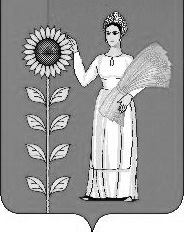 